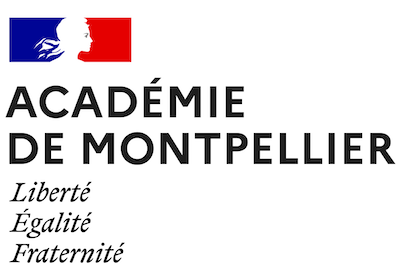 PROJET PEDAGOGIQUEEDUCATION PHYSIQUE ET SPORTIVELYCEE GENERAL ET TECHNOLOGIQUEPrésentation du contexte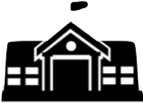 1.Les caractéristiquesdes élèves2.Les OBjectifsdu projet EPS 3.L’offre de formation 4.LES ATtendusde fin de lycée AnnexeEtablissementNombre d’élèves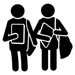 Nombre d’enseignants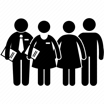 Enseignements de spécialités proposés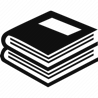 Options dispensées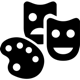 Composition de l’équipe EPS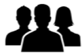 Composition de l’équipe EPSComposition de l’équipe EPSComposition de l’équipe EPSComposition de l’équipe EPSNom / PrénomHeures d’EPSHeures complémentaires
(préciser AS, SSS, AP…)Rôles au sein de l’équipe et établissement
(coord., FSE, trésorier, CA etc)Spécialités ou compétencesConditions d’enseignement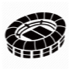 Équipements sportifs à dispositionConditions d’enseignementÉquipements sportifs à dispositionConditions d’enseignementÉquipements sportifs à dispositionLieuxAPSA possiblesDurée des séquences possibles & Horaires disponiblesCaractéristiques des élèves selon les objectifs généraux de l’EPS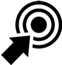 Caractéristiques des élèves selon les objectifs généraux de l’EPSCaractéristiques des élèves selon les objectifs généraux de l’EPSCaractéristiques des élèvesLes différents profils observésCaractéristiques des élèvesLes différents profils observésBesoins de formation prioritairesO1 : Développer sa motricité(Engagement / condition physique / expertise / inaptitude…)O2 : Savoir se préparer et s’entraîner(Connaissance de soi / capacité à se préparer, à faire des choix, à conduire, réguler ses efforts de manière autonome…)O3 : Exercer sa responsabilité ind. et au sein d’un collectif(Échange, coopération, aide, respect des autres, des règles, prise de responsabilité, rôles…)O4 : Construire durablement sa santé(Rapport à la santé, estime de soi, appétence pour la pratique, développe ses ressources, son bien-être, goût de l’effort…)O5 : Accéder au patrimoine culturel(Connaissance des APSA, pratiquant et spectateur critique…)Projets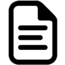 ProjetsProjetsProjetsProjetsProjetsAxes du projet académique privilégiésAxe 1Une académie porteuse de valeursAxe 2Une académie qui fait réussirAxe 2Une académie qui fait réussirAxe 3Une académie qui coopèreAxe 4Une académie accessible, innovante et éco-responsableAxes du projet académique privilégiésLeviers privilégiésLeviers privilégiésLeviers privilégiésLeviers privilégiésLeviers privilégiésAxes du projet académique privilégiésContexte localType d’établissement et indicateurs saillants(taux de réussite, incivilités, décrochage, indicateurs socio-économiques…)Type d’établissement et indicateurs saillants(taux de réussite, incivilités, décrochage, indicateurs socio-économiques…)Localité et situation géographiqueLocalité et situation géographiqueLocalité et situation géographiqueContexte localParticularités de l’établissement et dispositifs pharesAxes du projet d’établissement privilégiésObjectifs du projet EPS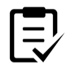 « Effets éducatifs recherchés » en lien avec les spécificités du public, les différents projets et les conditions d’enseignementObjectifs du projet EPS« Effets éducatifs recherchés » en lien avec les spécificités du public, les différents projets et les conditions d’enseignement1. 2. 3. 1. 2. 3. Place de l’EPS dans l’établissement(actions phares)Axes du projet de l’Association SportiveOffre de formation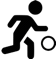 Offre de formationOffre de formationOffre de formationChamp d’ApprentissageAPSA choisiesForme scolaire de pratique choisiePrincipes retenus pour les évaluations communesProgrammation des APSA par CA sur les 3 années de lycée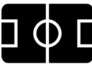 AFL travaillés (colorer la case ou surligner l’AFL) et heures de pratique effective par an (H.eff.)Programmation des APSA par CA sur les 3 années de lycéeAFL travaillés (colorer la case ou surligner l’AFL) et heures de pratique effective par an (H.eff.)Programmation des APSA par CA sur les 3 années de lycéeAFL travaillés (colorer la case ou surligner l’AFL) et heures de pratique effective par an (H.eff.)Programmation des APSA par CA sur les 3 années de lycéeAFL travaillés (colorer la case ou surligner l’AFL) et heures de pratique effective par an (H.eff.)Programmation des APSA par CA sur les 3 années de lycéeAFL travaillés (colorer la case ou surligner l’AFL) et heures de pratique effective par an (H.eff.)Programmation des APSA par CA sur les 3 années de lycéeAFL travaillés (colorer la case ou surligner l’AFL) et heures de pratique effective par an (H.eff.)Programmation des APSA par CA sur les 3 années de lycéeAFL travaillés (colorer la case ou surligner l’AFL) et heures de pratique effective par an (H.eff.)Programmation des APSA par CA sur les 3 années de lycéeAFL travaillés (colorer la case ou surligner l’AFL) et heures de pratique effective par an (H.eff.)Programmation des APSA par CA sur les 3 années de lycéeAFL travaillés (colorer la case ou surligner l’AFL) et heures de pratique effective par an (H.eff.)Programmation des APSA par CA sur les 3 années de lycéeAFL travaillés (colorer la case ou surligner l’AFL) et heures de pratique effective par an (H.eff.)Programmation des APSA par CA sur les 3 années de lycéeAFL travaillés (colorer la case ou surligner l’AFL) et heures de pratique effective par an (H.eff.)Programmation des APSA par CA sur les 3 années de lycéeAFL travaillés (colorer la case ou surligner l’AFL) et heures de pratique effective par an (H.eff.)Programmation des APSA par CA sur les 3 années de lycéeAFL travaillés (colorer la case ou surligner l’AFL) et heures de pratique effective par an (H.eff.)Programmation des APSA par CA sur les 3 années de lycéeAFL travaillés (colorer la case ou surligner l’AFL) et heures de pratique effective par an (H.eff.)Programmation des APSA par CA sur les 3 années de lycéeAFL travaillés (colorer la case ou surligner l’AFL) et heures de pratique effective par an (H.eff.)Programmation des APSA par CA sur les 3 années de lycéeAFL travaillés (colorer la case ou surligner l’AFL) et heures de pratique effective par an (H.eff.)Programmation des APSA par CA sur les 3 années de lycéeAFL travaillés (colorer la case ou surligner l’AFL) et heures de pratique effective par an (H.eff.)Programmation des APSA par CA sur les 3 années de lycéeAFL travaillés (colorer la case ou surligner l’AFL) et heures de pratique effective par an (H.eff.)ClasseModes de groupement(classe, groupe…)Nombre de séquences sur l’annéeChamp d’Apprentissage n°1Champ d’Apprentissage n°1Champ d’Apprentissage n°1Champ d’Apprentissage n°2Champ d’Apprentissage n°2Champ d’Apprentissage n°2Champ d’Apprentissage n°3Champ d’Apprentissage n°3Champ d’Apprentissage n°3Champ d’Apprentissage n°4Champ d’Apprentissage n°4Champ d’Apprentissage n°4Champ d’Apprentissage n°5Champ d’Apprentissage n°5Champ d’Apprentissage n°5ClasseModes de groupement(classe, groupe…)Nombre de séquences sur l’annéeAPSAH.
eff.AFLvisé(s)APSAH.
eff.AFLvisé(s)APSAH.
eff.AFLvisé(s)APSAH.
eff.AFLvisé(s)APSAH.
eff.AFLvisé(s)SecondeAFL1AFL1AFL1AFL1AFL1SecondeAFL1AFL1AFL1’AFL1AFL1SecondeAFL2AFL2Processus de Création Artistique :DanseouArts du cirqueAFL2AFL2AFL2SecondeAFL3AFL3Processus de Création Artistique :DanseouArts du cirqueAFL3AFL3AFL3PremièreAFL1AFL1AFL1AFL1AFL1PremièreAFL1AFL1AFL1’AFL1AFL1PremièreAFL2AFL2AFL2AFL2AFL2PremièreAFL3AFL3AFL3AFL3AFL3TerminaleAFL1AFL1AFL1AFL1AFL1TerminaleAFL1AFL1AFL1’AFL1AFL1TerminaleAFL2AFL2AFL2AFL2AFL2TerminaleAFL3AFL3AFL3AFL3AFL3Attendus de Fin de LycéeAttendus de Fin de LycéeAttendus de Fin de LycéeAttendus de Fin de LycéeAttendus de Fin de LycéeAttendus de Fin de LycéeChamp d’Apprentissage n°1Réaliser une performance motrice maximale mesurable à une échéance donnéeChamp d’Apprentissage n°1Réaliser une performance motrice maximale mesurable à une échéance donnéeChamp d’Apprentissage n°1Réaliser une performance motrice maximale mesurable à une échéance donnéeChamp d’Apprentissage n°1Réaliser une performance motrice maximale mesurable à une échéance donnéeChamp d’Apprentissage n°1Réaliser une performance motrice maximale mesurable à une échéance donnéeChamp d’Apprentissage n°1Réaliser une performance motrice maximale mesurable à une échéance donnéeAPSA programmée(s)ClasseH.
eff.AFL1 : S’engager pour produire une performance maximale à l’aide de techniques efficaces, en gérant les efforts musculaires et respiratoires nécessaires et en faisant le meilleur compromis entre l’accroissement de vitesse d’exécution et de précisionAFL2 : S’entraîner, individuellement et collectivement, pour réaliser une performanceAFL3 : Choisir et assumer les rôles qui permettent un fonctionnement collectif solidaireAPSA programmée(s)ClasseH.
eff.AFL1 décliné dans l’APSAAFL2 décliné dans l’APSAAFL3 décliné dans l’APSAPréciser ce qui est attendu en fin de lycée dans l’APSA pour atteindre cet AFL.Attendus de Fin de LycéeAttendus de Fin de LycéeAttendus de Fin de LycéeAttendus de Fin de LycéeAttendus de Fin de LycéeAttendus de Fin de LycéeChamp d’Apprentissage n°2Adapter son déplacement à des environnements variés ou incertainsChamp d’Apprentissage n°2Adapter son déplacement à des environnements variés ou incertainsChamp d’Apprentissage n°2Adapter son déplacement à des environnements variés ou incertainsChamp d’Apprentissage n°2Adapter son déplacement à des environnements variés ou incertainsChamp d’Apprentissage n°2Adapter son déplacement à des environnements variés ou incertainsChamp d’Apprentissage n°2Adapter son déplacement à des environnements variés ou incertainsAPSA programmée(s)ClasseH.
eff.AFL1 : S’engager à l’aide d’une motricité spécifique pour réaliser en sécurité et à son meilleur niveau, un itinéraire dans un contexte incertainAFL2 : S’entraîner individuellement et collectivement, pour se déplacer de manière efficiente et en toute sécuritéAFL3 : Coopérer pour réaliser un projet de déplacement, en toute sécuritéAPSA programmée(s)ClasseH.
eff.AFL1 décliné dans l’APSAAFL2 décliné dans l’APSAAFL3 décliné dans l’APSAPréciser ce qui est attendu en fin de lycée dans l’APSA pour atteindre cet AFL.Attendus de Fin de LycéeAttendus de Fin de LycéeAttendus de Fin de LycéeAttendus de Fin de LycéeAttendus de Fin de LycéeAttendus de Fin de LycéeAttendus de Fin de LycéeChamp d’Apprentissage n°3Réaliser une prestation corporelle destinée à être vue et appréciéeChamp d’Apprentissage n°3Réaliser une prestation corporelle destinée à être vue et appréciéeChamp d’Apprentissage n°3Réaliser une prestation corporelle destinée à être vue et appréciéeChamp d’Apprentissage n°3Réaliser une prestation corporelle destinée à être vue et appréciéeChamp d’Apprentissage n°3Réaliser une prestation corporelle destinée à être vue et appréciéeChamp d’Apprentissage n°3Réaliser une prestation corporelle destinée à être vue et appréciéeChamp d’Apprentissage n°3Réaliser une prestation corporelle destinée à être vue et appréciéeAPSA programmée(s)ClasseH.
eff.AFL1 : S’engager pour composer et réaliser un enchaînement à visée esthétique ou acrobatique destiné à être jugé, en combinant des formes corporelles codifiéesAFL1’ : S’engager pour composer et interpréter une chorégraphie collective selon un projet artistique en mobilisant une motricité expressive et des procédés de compositionAFL2 : Se préparer et s’engager, individuellement et collectivement, pour s’exprimer devant un public et susciter des émotionsAFL3: Choisir et assumer des rôles au service de la prestation collectiveAPSA programmée(s)ClasseH.
eff.AFL1 décliné dans l’APSAAFL1’ décliné dans l’APSAAFL2 décliné dans l’APSAAFL3 décliné dans l’APSAPréciser ce qui est attendu en fin de lycée dans l’APSA pour atteindre cet AFL.Attendus de Fin de LycéeAttendus de Fin de LycéeAttendus de Fin de LycéeAttendus de Fin de LycéeAttendus de Fin de LycéeAttendus de Fin de LycéeChamp d’Apprentissage n°4Conduire et maîtriser un affrontement collectif ou interindividuel pour gagnerChamp d’Apprentissage n°4Conduire et maîtriser un affrontement collectif ou interindividuel pour gagnerChamp d’Apprentissage n°4Conduire et maîtriser un affrontement collectif ou interindividuel pour gagnerChamp d’Apprentissage n°4Conduire et maîtriser un affrontement collectif ou interindividuel pour gagnerChamp d’Apprentissage n°4Conduire et maîtriser un affrontement collectif ou interindividuel pour gagnerChamp d’Apprentissage n°4Conduire et maîtriser un affrontement collectif ou interindividuel pour gagnerAPSA programmée(s)ClasseH.
eff.AFL1 : S’engager pour gagner une rencontre en faisant des choix techniques et tactiques pertinents au regard de l’analyse du rapport de forceAFL2 : Se préparer et s’entraîner, individuellement ou collectivement, pour conduire et maîtriser un affrontement collectif ou interindividuelAFL3 : Choisir et assumer les rôles qui permettent un fonctionnement collectif solidaireAPSA programmée(s)ClasseH.
eff.AFL1 décliné dans l’APSAAFL2 décliné dans l’APSAAFL3 décliné dans l’APSAPréciser ce qui est attendu en fin de lycée dans l’APSA pour atteindre cet AFL.Attendus de Fin de LycéeAttendus de Fin de LycéeAttendus de Fin de LycéeAttendus de Fin de LycéeAttendus de Fin de LycéeAttendus de Fin de LycéeChamp d’Apprentissage n°5Réaliser une activité physique pour développer ses ressources et s’entretenirChamp d’Apprentissage n°5Réaliser une activité physique pour développer ses ressources et s’entretenirChamp d’Apprentissage n°5Réaliser une activité physique pour développer ses ressources et s’entretenirChamp d’Apprentissage n°5Réaliser une activité physique pour développer ses ressources et s’entretenirChamp d’Apprentissage n°5Réaliser une activité physique pour développer ses ressources et s’entretenirChamp d’Apprentissage n°5Réaliser une activité physique pour développer ses ressources et s’entretenirAPSA programmée(s)ClasseH.
eff.AFL1 : S’engager pour obtenir les effets recherchés selon son projet personnel, en faisant des choix de paramètres d’entraînement cohérents avec le thème retenuAFL2 : S’entraîner, individuellement ou collectivement, pour développer ses ressources et s’entretenir en fonction des effets recherchésAFL3 : Coopérer pour faire progresserAPSA programmée(s)ClasseH.
eff.AFL1 décliné dans l’APSAAFL2 décliné dans l’APSAAFL3 décliné dans l’APSAPréciser ce qui est attendu en fin de lycée dans l’APSA pour atteindre cet AFL.APSAAPSACA112345SEQUENCESEQUENCE1223FICHE DE SUIVI DANS L’APSAFICHE DE SUIVI DANS L’APSAModalités d’évaluationSuivi des acquis de l’élève dans l’activitéSuivi des acquis de l’élève dans l’activitéSuivi des acquis de l’élève dans l’activitéSuivi des acquis de l’élève dans l’activitéSuivi des acquis de l’élève dans l’activitéSuivi des acquis de l’élève dans l’activitéSuivi des acquis de l’élève dans l’activitéSuivi des acquis de l’élève dans l’activitéSuivi des acquis de l’élève dans l’activitéSuivi des acquis de l’élève dans l’activitéSuivi des acquis de l’élève dans l’activitéSuivi des acquis de l’élève dans l’activitéSuivi des acquis de l’élève dans l’activitéSuivi des acquis de l’élève dans l’activitéSuivi des acquis de l’élève dans l’activitéSuivi des acquis de l’élève dans l’activitéSuivi des acquis de l’élève dans l’activitéSuivi des acquis de l’élève dans l’activitéSuivi des acquis de l’élève dans l’activitéAFL du Champ d’ApprentissageDéclinaison de l’AFL dans l’activitéDéclinaison de l’AFL dans l’activitéEléments à évaluer Eléments à évaluer Eléments à évaluer Degré 1Degré 1Degré 1Degré 1Degré 1Degré 1Degré 2Degré 2Degré 2Degré 3Degré 3Degré 3Degré 4AFL1 : Copié/Collé des AFL.- éléments, rôles et/ou CCA travaillés dans l’APSA pour atteindre les AFL- 1 ligne par élément pour pouvoir être décliné sur les 4 niveaux- éléments, rôles et/ou CCA travaillés dans l’APSA pour atteindre les AFL- 1 ligne par élément pour pouvoir être décliné sur les 4 niveaux- éléments, rôles et/ou CCA travaillés dans l’APSA pour atteindre les AFL- 1 ligne par élément pour pouvoir être décliné sur les 4 niveauxFormulations en verbes d’action conjugués à la 3e personne du singulier : « L’élève » dans la 1ère case …, puis « il » …Formulations en verbes d’action conjugués à la 3e personne du singulier : « L’élève » dans la 1ère case …, puis « il » …Formulations en verbes d’action conjugués à la 3e personne du singulier : « L’élève » dans la 1ère case …, puis « il » …Formulations en verbes d’action conjugués à la 3e personne du singulier : « L’élève » dans la 1ère case …, puis « il » …Formulations en verbes d’action conjugués à la 3e personne du singulier : « L’élève » dans la 1ère case …, puis « il » …Formulations en verbes d’action conjugués à la 3e personne du singulier : « L’élève » dans la 1ère case …, puis « il » …Description à l’aide d’indicateurs précis, positifs et qualitatifs,+ indicateurs quantitatifs si nécessaire)Le niveau 3 correspond à l’AFL atteintDescription à l’aide d’indicateurs précis, positifs et qualitatifs,+ indicateurs quantitatifs si nécessaire)Le niveau 3 correspond à l’AFL atteintDescription à l’aide d’indicateurs précis, positifs et qualitatifs,+ indicateurs quantitatifs si nécessaire)Le niveau 3 correspond à l’AFL atteintAFL2 :  - Formulation en verbes d’action à l’infinitif (acquisitions visées)Ex : - connaître …- s’engager … - Formulation en verbes d’action à l’infinitif (acquisitions visées)Ex : - connaître …- s’engager … - Formulation en verbes d’action à l’infinitif (acquisitions visées)Ex : - connaître …- s’engager …AFL3 : - pour les rôles sociaux choisis par l’équipe : 1 ligne par rôleEX : Rôle de…juge, arbitre, chorégraphe, organisateur, coach…- pour les rôles sociaux choisis par l’équipe : 1 ligne par rôleEX : Rôle de…juge, arbitre, chorégraphe, organisateur, coach…- pour les rôles sociaux choisis par l’équipe : 1 ligne par rôleEX : Rôle de…juge, arbitre, chorégraphe, organisateur, coach…Les Attendus de Fin de Lycée (AFL)Les Attendus de Fin de Lycée (AFL)Les Attendus de Fin de Lycée (AFL)Les Attendus de Fin de Lycée (AFL)Les Attendus de Fin de Lycée (AFL)Champ d’Apprentissage 1Champ d’Apprentissage 2Champ d’Apprentissage 3Champ d’Apprentissage 4Champ d’Apprentissage 5AFL 1S’engager pour produire une performance maximale à l’aide de techniques efficaces, en gérant les efforts musculaires et respiratoires nécessaires et en faisant le meilleur compromis entre l’accroissement de vitesse d’exécution et de précisionS’engager à l’aide d’une motricité spécifique pour réaliser en sécurité et à son meilleur niveau, un itinéraire dans un contexte incertainS’engager pour composer et réaliser un enchaînement à visée esthétique ou acrobatique destiné à être jugé, en combinant des formes corporelles codifiéesS’engager pour gagner une rencontre en faisant des choix techniques et tactiques pertinents au regard de l’analyse du rapport de forceS’engager pour obtenir les effets recherchés selon son projet personnel, en faisant des choix de paramètres d’entraînement cohérents avec le thème retenuAFL 1S’engager pour produire une performance maximale à l’aide de techniques efficaces, en gérant les efforts musculaires et respiratoires nécessaires et en faisant le meilleur compromis entre l’accroissement de vitesse d’exécution et de précisionS’engager à l’aide d’une motricité spécifique pour réaliser en sécurité et à son meilleur niveau, un itinéraire dans un contexte incertainS’engager pour composer et interpréter une chorégraphie collective selon un projet artistique en mobilisant une motricité expressive et des procédés de compositionS’engager pour gagner une rencontre en faisant des choix techniques et tactiques pertinents au regard de l’analyse du rapport de forceS’engager pour obtenir les effets recherchés selon son projet personnel, en faisant des choix de paramètres d’entraînement cohérents avec le thème retenuAFL 2S’entraîner, individuellement et collectivement, pour réaliser une performanceS’entraîner individuellement et collectivement, pour se déplacer de manière efficiente et en toute sécuritéSe préparer et s’engager, individuellement et collectivement, pour s’exprimer devant un public et susciter des émotionsSe préparer et s’entraîner, individuellement ou collectivement, pour conduire et maîtriser un affrontement collectif ou interindividuelS’entraîner, individuellement ou collectivement, pour développer ses ressources et s’entretenir en fonction des effets recherchésAFL 3Choisir et assumer les rôles qui permettent un fonctionnement collectif solidaireCoopérer pour réaliser un projet de déplacement, en toute sécuritéChoisir et assumer des rôles au service de la prestation collectiveChoisir et assumer les rôles qui permettent un fonctionnement collectif solidaireCoopérer pour faire progresser